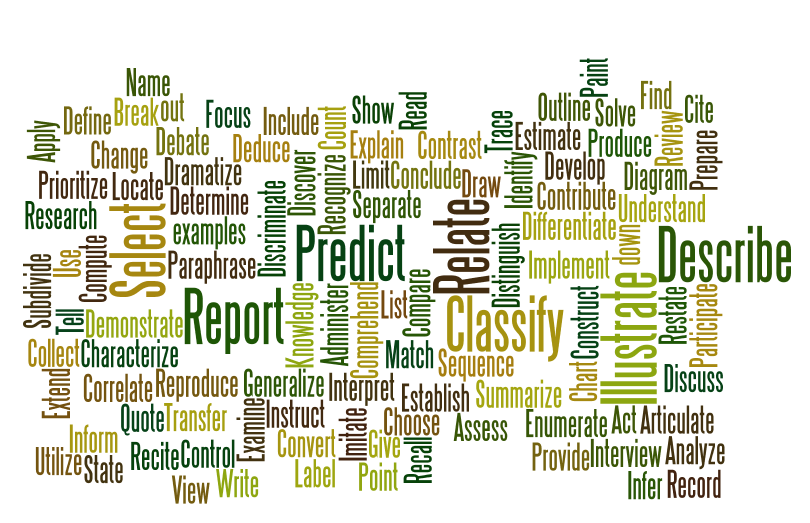 SECTION A: SIGHT PASSAGEPART I-VISUAL: 11%Selected Response - 1% Each1. D		(Outcome 7.2)2. D		(4.3)3. A		(6.1)4. D		(7.4)5. D		(6.1)Constructed Response – 6%6. Explain how any two visual elements contributed to the overall message of the visual.  For each element provide one specific reference. (Outcome 6.1)Answers will vary; all answers should be considered.Possible theme or message may include one of the following: Plastic surgery is dangerous Plastic surgery is a game of chanceDecisions can have far reaching effectsYouth are becoming targets for plastic surgeryYouth will go to extreme lengths for acceptance, beauty etc…Visual Elements - referencesColor – red on flesh, yellow knives, red and blue textContrast – red on flesh, red and blue textBalance – two hands, two knivesSymmetry – arrangement of face, hands and knives in visualFocal point – the game Perspective – blurred hands with clear game on faceEvaluation 2% overall message1% each reference1% each explanationPART II: PROSE-20%Selected Response - 1% each7. C		(7.1)8. C		(7.5)9. D		(4.5)10. A		(4.3)11. A		(4.3)12. A		(4.5)13. C		9.2 & 10.114. B		(7.5)Constructed Response - 6% each15. Identify two methods used by the essayist to create coherence.  Support your answer with one specific reference for each method.Possible methods may include the following: (Suggested answers only)Methods	- 	referencesLogical order – moves from historically through to today.use of examples – statistics through essayuse of comparison/contrast – Paragraph 9temporal references – Historically, Traditionally & Today, Recent research (paragraph 4)Use of transitions/connectives – section headings, transitional words between paragraphs 8-9 and 10-11Repetition of key words – “Ideal”Evaluation1% for each method1% for each reference1% for each explanation16. What is the significance of the word “Mask” used in the title and throughout the selection?  Support your answer with two specific references. (6.2, 8.1)Significance		-	ReferencesSymbolizes the hidden issue - “men’s body image dissatisfaction has tripped in previous 25 years” paragraph 3.  	-  “Secret phenomenon” paragraph 12.- “The man behind the mask: Male body image dissatisfaction” TitleSymbolize changing roles :	- Paragraph 2 “... men were defined by their jobs... their bodies are one of the few remaining 	ways in which they can differentiate themselves from women”Represents a barrier/something to hide behind- “...pressure to conform” paragraph 5.  - “... men and boys are less equipped or willing to address such traditionally female concerns” paragraph 9- “excessive exercise and working out to mask the feelings of inadequacy associated with body image dissatisfaction is without questions unhealthy” paragraph 10It’s not okay to show who you are- “dissatisfaction often goes unnoticed by family and friends” paragraph 10For men its perceived to be ok to exercise- “excessive exercise and working out to mask the feelings of inadequacy associated with body image dissatisfaction is without questions unhealthy” paragraph 10Represents societal perceptions- “behaviours are seen as culturally acceptable in males” paragraph 10Represents medias projected “ideal”- “The weight of the media” section heading- “idealized image of what it means to be a male” paragraph 6Evaluation2%	Significance of the word “Mask”1% 	reference1%	explanation1%	reference1% 	explanationPART III: POETIC TEXT-19%Selected Response- 1% each17. B		(7.2)18. C		(4.3)19. D		4.4, 4.520. B		(4.5/7.4)21. A		(4.5/7.4)22. A		(7.4)23. B		6.2, 4.4Constructed Response- 6%each24. Identify the emotional state of the speaker in At Seventeen. Provide two specific references to support your answer. (7.4, 7.5,)Emotional state:Acceptance, resignation, exclusion, depression, sadness, rejection, marginalization, defeatReferences: “I learned the truth at seventeen”“Ugly duckling girls like me”“Those of us with ravaged faces…”“And those whose names were never called when choosing sides for basketball”, “To those of us who know the pain of valentines that never came”“cheat ourselves at solitaire”“Inventing lovers on the phone” etc.Evaluation:	2% - Identify emotional state			2% - Reference #1 with explanation			2% - Reference #2 with explanation25. Explain the effectiveness of repetition in the poem. Use two specific references to support your answer. (7.4)Effectiveness:Reinforces the toneReinforces the themeProvides emphasisReferences:“At Seventeen”“I learned the truth”“Ugly girls like me”“Come dance with me”“Valentines”“Inventing lover’s on the phone”“murmured vague obscenities”Evaluation: 	2% - Effectiveness of repetition			2% - Reference #1 with explanation			2% - Reference #2 with explanationConnections - 10%26. In two well-developed paragraphs, compare the tone of the poem, “At Seventeen” and the visual.  Use one specific reference from each selection to show comparison and one specific reference from each to show contrast.ToneSimilar tones:	 negative, critical, serious, bitterness, References: Visual“Plastic surgery: not a game”Color red = dangerUsing knives to cut faceGame played in bloodPoem“Ravaged faces”“to those of us who know the pain of valentines that never came”“ugly duckling girls like me”Different tones:  Rejection/acceptance, permanent/transitional, urgency/complacencyReferences:Poem“we all play the game”“I learned the truth”“pity please, the ones who serve, they only get what they deserve”“It isn’t all it seems at 17”VisualText-“not a game”Cutting/surgery/scars are permanentEvaluation:2% - statement of tone1% - reference to visual1% - explanation1% - reference to poem1%	explanationDifference1% - reference to visual1% - explanation1% - reference to poem1% - explanationSECTION B: COMPARATIVE STUDY-25%27. In literary works characters often meet with either success or failure. With reference to one major character from two of the longer works listed, discuss which factors led to the success or failure of the character.Source:  Department of Education 3201 Public Exam Answer Key, 2009SECTION C: PERSONAL RESPONSE-15%28. Media has a direct impact on how we see ourselves. Comment on this statement using the selected form.Source:  Department of Education 3201 Public Exam Answer Key, 2009English Scoring Scale CriteriaEnglish Scoring Scale CriteriaEnglish Scoring Scale CriteriaEnglish Scoring Scale CriteriaEnglish Scoring Scale CriteriaEnglish Scoring Scale CriteriaLiteratureScoreScoreLanguageLanguageScorecontent displays an outstanding knowledge of subject matterchoice of content is consistently clear, specific and serves to answer the questionselections are consistently supported with detailed references that relate to the taskcontent displays an outstanding knowledge of subject matterchoice of content is consistently clear, specific and serves to answer the questionselections are consistently supported with detailed references that relate to the task9-109-10introduction is compellingconclusion reinforces unity in a compelling waystructure (responses is nearly flawless with ideas that re logically sequenced and developed)mechanics (response is almost error-free)9-10content displays a strong knowledge of subject matterchoice of content is usually clear, specific and serves to answer the questionselections are strongly supported with detailed references that relate to the taskcontent displays a strong knowledge of subject matterchoice of content is usually clear, specific and serves to answer the questionselections are strongly supported with detailed references that relate to the task7-87-8introduction is strongconclusion is strong, clear, and unifiedstructure (responses strong with ideas that re logically sequenced and developed despite some evidence of disunity)mechanics (strong grasp of conventions with some errors present)7-8content displays a satisfactory knowledge of the subject matterchoice of content is frequently clear, specific and serves to answer the questionselections are sometimes supported with referencescontent displays a satisfactory knowledge of the subject matterchoice of content is frequently clear, specific and serves to answer the questionselections are sometimes supported with references5-65-6introduction has a general sense of directionconclusion reinforces unity but tends to be routinestructure (response is generally focused with flow sometimes interrupted)mechanics (even though errors are present, there is a good grasp of conventions and flow is maintained)5-6content displays a limited knowledge of the subject matterchoice of content is sometimes clear, specific and serves to answer the questionselections are rarely supported with referencescontent displays a limited knowledge of the subject matterchoice of content is sometimes clear, specific and serves to answer the questionselections are rarely supported with references3-43-4introduction is not always clear and has little directionconclusion, although present, is limited and does little to tie the piece togetherstructure (response is limited and coherence falters frequently)an organized summary is provided and is somewhat connected to the taskmechanics(errors are frequent and beginning to affect readability)3-4content displays an unclear knowledge of subject matterchoice of content is rarely clear, specific and serves to answer the questionselections are never supported with referencescontent displays an unclear knowledge of subject matterchoice of content is rarely clear, specific and serves to answer the questionselections are never supported with references0-20-2introduction is unclear and has no directionconclusion is unconnected or does not exist structure (there is no flow and coherence)a summary is presented but has no connection to the taskmechanics (errors are making readability impossible)0-215%15%15%10%10%10%3 ………… 4.53.5 ………… 54 …………... 64.5 .....…... 6.55 ………... 7.55.5 ………… 86 …………… 96.5……….. 9.57 ...……… 10.57.5 ...……… 118 ………….. 128.5 ...….... 12.59 .……….. 13.59.5 .....…..... 1410 .…..….... 153 …………… 33.5 .....…... 3.54 …………… 44.5 .....…... 4.55 …………… 55.5 .....…... 5.56 …………… 66.5 .....…... 6.57 …………… 77.5 .....…... 7.58 …………… 88.5 .....…... 8.59 …………… 99.5 .....…... 9.510….……… 10TOTAL (25%)  Literature + LanguageTOTAL (25%)  Literature + LanguageTOTAL (25%)  Literature + LanguageTOTAL (25%)  Literature + LanguageTOTAL (25%)  Literature + LanguageTOTAL (25%)  Literature + LanguagePersonal Response Scoring ScalePersonal Response Scoring ScaleCriteriaScoreformat displays an outstanding knowledge of the writing formoutstanding awareness of audience, purpose and tone are presentvoice is clearly apparent and compellingmechanics (response is almost error free)content is relevant and outstanding (appropriate supporting evidence is present and develops the ideas relating to the task)organization and structure are displayed in an outstanding manner9-10format displays a strong knowledge of the writing formstrong awareness of audience, purpose and tone are presentvoice is usually apparent and strongmechanics (strong grasp of writing conventions with some errors present)content is relevant and strong (appropriate supporting evidence is usually present and develops the ideas relating to the task)organization and structure are displayed in a strong manner7-8format displays a satisfactory knowledge of the writing formgeneral awareness of audience, purpose and tone are presentvoice is frequently apparent and is sometimes compellingmechanics (even though errors are present, there is a good grasp of conventions and flow is maintained)content is frequently relevant and satisfactory (appropriate supporting evidence is frequently present and usually develops the ideas relating to the task)organization and structure are displayed in a satisfactory manner5-6format displays a limited knowledge of the writing formlimited awareness of audience, purpose and tone are presentvoice is sometimes apparent and is occasionally compellingmechanics (errors are frequent and beginning to affect readability)content is sometimes relevant and somewhat satisfactory (appropriate supporting evidence is sometimes present and sometimes develops the ideas relating to the task)organization and structure are displayed in a limited manner3-4format displays a very limited knowledge of the writing formvery limited awareness of audience, purpose and tone are presentvoice is rarely apparent and is not compellingmechanics (errors are making readability impossible)content is rarely relevant and not satisfactory (appropriate supporting evidence is rarely present and rarely develops the ideas relating to the task)organization and structure are displayed in a very limited manner0-215%15%15%3 …………………………….… 4.53.5 ………………………………. 54 ………………………….……... 64.5 ..................................…... 6.55 ……………………….……... 7.55.5 ……………………….……… 86 ………………………………… 96.5…………………………….. 9.57 ...………………………...… 10.57.5 ...............................……… 118 …………………………….... 128.5 ...……………………...... 12.59 .………………………….... 13.59.5 ................................…..... 1410 .…………………….....….... 15